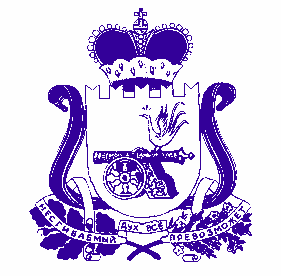 АДМИНИСТРАЦИЯ  муниципального  образования«Духовщинский  район»  Смоленской  областиРАСПОРЯЖЕНИЕот 07.06.2021  № 122-рВнести в раздел 1 Реестра муниципальных услуг (функций), предоставляемых (осуществляемых) Администрацией муниципального образования «Духовщинский район» Смоленской области и ее структурными подразделениями, утвержденного распоряжением Администрации муниципального образования «Духовщинский район» Смоленской области от 23.10.2020 № 225-р (в редакции распоряжения Администрации муниципального образования «Духовщинский район» Смоленской области от 05.04.2021 № 62-р), следующие изменения:1) в пункте 24:- графу 2 изложить в следующей редакции: «Предоставление разрешения 
на осуществление земляных работ»;- в графе 3:подпункты «а» и «б» изложить в следующей редакции:«а) постановление Администрации муниципального образования «Духовщинский район» Смоленской области от 29.02.2016 № 58 «Об утверждении Административного регламента предоставления Администрацией муниципального образования «Духовщинский район» Смоленской области муниципальной услуги «Предоставление разрешения на осуществление земляных работ» (в редакции постановления Администрации муниципального образования «Духовщинский район» Смоленской области от 31.05.2021 № 162)»;б) Административный регламент предоставления Администрацией муниципального образования «Духовщинский район» Смоленской области муниципальной услуги «Предоставление разрешения на осуществление земляных работ» (в редакции постановлений Администрации муниципального образования «Духовщинский район» Смоленской области от 09.06.2016 № 219, от 26.09.2017 № 309, от 17.10.2017 № 343, от 31.05.2021 № 162)»;»;дополнить подпунктом «е» следующего содержания:«е) постановление Администрации муниципального образования «Духовщинский район» Смоленской области от 31.05.2021 № 162 «О внесении изменений в постановление Администрации муниципального образования «Духовщинский район» Смоленской области от 29.02.2016 № 58»»;2) дополнить пунктом 42 следующего содержания:О внесении изменений в Реестр муниципальных услуг (функций), предоставляемых (осуществляемых) Администрацией муниципального образования «Духовщинский район» Смоленской области и 
ее структурными подразделениями42.Предоставление разрешения на условно разрешенный вид использования земельного участка или объекта капитального строительства на территории муниципального образования «Духовщинский район» Смоленской областиа) постановление Администрации муниципального образования «Духовщинский район» Смоленской области от 04.06.2021 № 167 «Об утверждении Административного регламента предоставления Администрацией муниципального образования «Духовщинский район» Смоленской области муниципальной услуги «Предоставление разрешения на условно разрешенный вид использования земельного участка или объекта капитального строительства на территории муниципального образования «Духовщинский район» Смоленской области»»;б) Административный регламент предоставления Администрацией муниципального образования «Духовщинский район» Смоленской области муниципальной услуги «Предоставление разрешения на условно разрешенный вид использования земельного участка или объекта капитального строительства на территории муниципального образования «Духовщинский район» Смоленской области»Администрация муниципального образования «Духовщинский район» Смоленской областифизические и юридические лицаГлава муниципального образования «Духовщинский район»Смоленской областиБ.В. Петифоров